…………………...........................................miejscowość, data....................................................................................................imię i nazwisko...................................................................................................adres zamieszkania*.......................................................................................................................................................................................................nr telefonuLubuska OkręgowaIzba Inżynierów Budownictwaul. Walczaka 2566-400 Gorzów Wlkp.Dotyczy: skreślenia z listy członkówZwracam się z prośbą o skreślenie z listy członków Lubuskiej Okręgowej Izby Inżynierów Budownictwa Pani/Pana……………………………..............zarejestrowanego w LOIIB pod nr ewidencyjnym LBS/....…….../………..…......./…..…..., w dniu ……………………………………..W załączeniu przekazuję kopię odpisu skróconego aktu zgonu.….………..……..........................................................................*Podpis* (proszę podać stopień pokrewieństwa)INFORMACJA:*pisemny wniosek o skreślenie z listy członków LOIIB należy złożyć: osobiście, za pośrednictwem poczty tradycyjnej lub za pośrednictwem poczty elektronicznej (skan) z adresu uprzednio zgłoszonego przez członka LOIIB).**  Miejscem zamieszkania osoby fizycznej jest miejsce faktycznego przebywania z zamiarem trwałego   pobytuStosowny formularz dostępny jest w siedzibie Biura LOIIB, w Placówce Terenowej LOIIB (Zielona Góra) oraz na stronie internetowej www.lbs.piib.org.pl pod wskazanym linkiem https://lbs.piib.org.pl/menu/12/druki-dla-czlonkow-loiib.html.Informacja o przetwarzaniu danych osobowych: https://lbs.piib.org.pl/menu/74/rodoGODZINY PRZYJĘĆ: Poniedziałek, Śr i Czwartek 7:00 – 18:00; Wtorek 7:00 – 17:00; Piątek 7:00 – 13:00ADRES:TELEFON:e-mail:Mazowiecka Okręgowa Izba Inżynierów Budownictwa, ul. Walczaka 25, 66-400 Gorzów Wlkp. Dział Członkowski: 95 720 15 38lbs@lbs.piib.org.pl; www.lbs.piib.org.pl;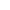 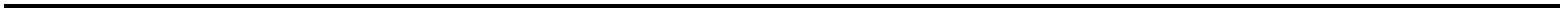 